Νέα Φιλαδέλφεια, 24/10/2022Δελτίο ΤύπουΞεκινά η διανομή των διατακτικών του Κοινωνικού Παντοπωλείου του Δήμου Νέας Φιλαδέλφειας – Νέας ΧαλκηδόναςΟ Δήμος Νέας Φιλαδέλφειας – Νέας Χαλκηδόνας στα πλαίσια της ένταξης της πράξης «Δομή Σίτισης - Κοινωνικού Παντοπωλείου Δήμου Φιλαδέλφειας - Χαλκηδόνας» στο Επιχειρησιακό Πρόγραμμα «Αττική 2014-2020» θα διανείμει διατακτικές επιταγές (τρόφιμα), στους δικαιούχους που έχουν εγκριθεί σύμφωνα με τις υπ. αριθμ. 25/2022 &, 55/2022 αποφάσεις του Δημοτικού Συμβουλίου.Συγκεκριμένα η διανομή των επιταγών θα πραγματοποιηθεί: Την  ΤΡΙΤΗ  25/10/2022  από τις 10.00 π.μ. έως τη 01.00 μ.μ.Την  ΤΕΤΑΡΤΗ  26/10/2022 από τις 10.00 π.μ. έως τη 01.00 μ.μ. Καθώς και 	Την  ΠΕΜΠΤΗ  27/10/2022 από τις 10.00π.μ. έως τη 01.00 μ.μ., στον χώρο του κοινωνικού παντοπωλείου του Δήμου μας (Μαραθώνος 26, Νέα Χαλκηδόνα).  Καλούνται οι δικαιούχοι που έχουν ενημερωθεί (τηλεφωνικά ή μέσω μηνύματος - sms), να προσέλθουν με την ταυτότητά τους, και σε περίπτωση αδυναμίας με επικυρωμένη εξουσιοδότηση, προκειμένου να παραλάβουν τις επιταγές.ΠΛΗΡΟΦΟΡΙΕΣ: Στο Κοινωνικό Παντοπωλείο του Δήμου - Μαραθώνος 26, Νέα Χαλκηδόνα (τηλ. 210 2582295), καθώς και στο δημοτικό κτίριο επί της οδού Αχαρνών 464 (τηλ. 2102532047 εσ. 307, 309, 001, 305).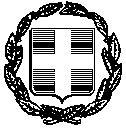 ΕΛΛΗΝΙΚΗ ΔΗΜΟΚΡΑΤΙΑ    ΔΗΜΟΣ ΝΕΑΣ ΦΙΛΑΔΕΛΦΕΙΑΣ - ΝΕΑΣ ΧΑΛΚΗΔΟΝΑΣ                ΓΡΑΦΕΙΟ ΤΥΠΟΥ & ΕΠΙΚΟΙΝΩΝΙΑΣ 